УтвержденоПостановлением Президиума ЦКпрофсоюза работников народногообразования, высшей школыи научных учрежденийот 1 июля 1987 г. N 7ПОЛОЖЕНИЕОБ АДМИНИСТРАТИВНО-ОБЩЕСТВЕННОМ КОНТРОЛЕЗА ОХРАНОЙ ТРУДА В УЧРЕЖДЕНИЯХ ОБРАЗОВАНИЯАДМИНИСТРАТИВНО-ОБЩЕСТВЕННЫЙ КОНТРОЛЬ1. Общие положения1.1. Трехступенчатый (административно-общественный) контроль в системе управления охраной труда является основной формой контроля администрации и комитетов профсоюза предприятия, организации, учреждения, колхоза и т.д. (далее - предприятие) за состоянием условий и безопасности труда на рабочих местах, производственных участках, в цехах, а также соблюдением всеми службами, должностными лицами и работающими требований трудового законодательства, стандартов безопасности труда, правил, норм, инструкций и других нормативно-технических документов по охране труда.Трехступенчатый контроль не исключает проведение административного контроля в соответствии с должностными обязанностями руководителей и инженерно-технических работников предприятия, а также общественного контроля в соответствии с Положением о комиссии охраны труда и Положением об уполномоченном по охране труда.1.2. Руководство организацией трехступенчатого контроля осуществляют руководитель предприятия, председатель комитета профсоюза и представители других общественных органов.2. Первая ступень трехступенчатого контроля2.1. Первую ступень контроля осуществляют зав. кабинетами физики, химии, биологии, физкультуры, учебными мастерскими, учителя, воспитатели, педагоги дополнительного образования.2.2. На первой ступени трехступенчатого контроля рекомендуется проверять:- выполнение мероприятий по устранению нарушений, выявленных предыдущей проверкой;- состояние и правильность организации рабочих мест (расположение и наличие необходимого инструмента, приспособлений, заготовок и др.);- состояние проходов, переходов, проездов;- безопасность технологического оборудования;- соблюдение работающими правил электробезопасности при работе на электроустановках и с электроинструментом;- исправность приточной и вытяжной вентиляции местных отсосов, пыле- и газоулавливающих устройств;- наличие и соблюдение работающими инструкций по охране труда;- наличие и правильность использования работающими средств индивидуальной защиты.2.3. При обнаружении отклонений от правил и норм техники безопасности, производственной санитарии и пожарной безопасности, которые могут быть устранены сразу, устраняются немедленно, остальные записываются в журнал общественно-административного контроля с указанием сроков исполнения (примерная форма журнала приведена ниже).3. Вторая ступень трехступенчатого контроля3.1. Вторую ступень контроля проводят ответственный и уполномоченный по охране труда один раз в четверть.На второй ступени трехступенчатого контроля рекомендуется проверять:- организацию и результаты работы первой ступени контроля;- выполнение мероприятий, намеченных в результате проведения второй и третьей ступеней контроля;- выполнение приказов и распоряжений руководителя учреждения и решений комитета профсоюза, предложений уполномоченных по охране труда;- выполнение мероприятий по предписаниям и указаниям органов надзора и контроля;- выполнение мероприятий по материалам расследования несчастных случаев;- исправность и соответствие производственного оборудования, транспортных средств и технологических процессов требованиям стандартов безопасности труда и другой нормативно-технической документации по охране труда;- соблюдение работающими правил электробезопасности при работе на электроустановках и с электроинструментом;- соблюдение графиков планово-предупредительных ремонтов производственного оборудования, вентиляционных и аспирационных систем и установок, технологических режимов и инструкций;- состояние переходов и галерей;- состояние уголков по охране труда, наличие и состояние плакатов по охране труда, сигнальных цветов и знаков безопасности;- наличие и состояние защитных, сигнальных и противопожарных средств и устройств, контрольно-измерительных приборов;- своевременность и качество проведения инструктажа работающих по безопасности труда;- наличие и правильность использования работающими средств индивидуальной защиты;- обеспечение работающих лечебно-профилактическим питанием, молоком и другими профилактическими средствами;- состояние санитарно-бытовых помещений и устройств;- соблюдение установленного режима труда и отдыха, трудовой дисциплины.3.3. Результаты проверки записываются в журнале административно-общественного контроля и сообщаются администрации учреждения.В случае грубого нарушения правил и норм охраны труда, которое может причинить ущерб здоровью работающих или привести к аварии, работа приостанавливается комиссией до устранения этого нарушения.4. Третья ступень трехступенчатого контроля4.1. Третью ступень контроля осуществляют руководитель и председатель комитета профсоюза, не реже одного раза в полугодие.4.2. На третьей ступени трехступенчатого контроля рекомендуется проверять:- организацию и результаты работы первой и второй ступеней контроля;- выполнение мероприятий, намеченных в результате проведения третьей ступени контроля;- выполнение приказов и распоряжений вышестоящих организаций, постановлений и решений профсоюзных органов, предписаний и указаний органов надзора и контроля, приказов руководителя учреждения и решений комитета профсоюза по вопросам охраны труда;- выполнение мероприятий, предусмотренных планами, коллективными договорами, соглашениями по охране труда и другими документами;- выполнение мероприятий по материалам расследования тяжелых и групповых несчастных случаев и аварий;- техническое состояние и содержание зданий, сооружений, помещений и прилегающих к ним территорий в соответствии с требованиями нормативно-технической документации по охране труда, состояние проезжей и пешеходной частей дорог, тоннелей, переходов и галерей;- эффективность работы приточной и вытяжной вентиляции, пыле- и газоулавливающих устройств;- выполнение графиков планово-предупредительного ремонта, наличие схем коммуникаций и подключения энергетического оборудования;- обеспеченность работающих спецодеждой, спецобувью и другими средствами индивидуальной защиты, правильность их выдачи, хранения, организации стирки, чистки и ремонта;- обеспеченность работающих санитарно-бытовыми помещениями и устройствами;- организацию лечебно-профилактического обслуживания работающих;- состояние кабинета охраны труда;- состояние стендов по охране труда, своевременное и правильное их оформление;- организацию и качество проведения обучения и инструктажей работающих по безопасности труда;- подготовленность персонала к работе в аварийных условиях;- соблюдение установленного режима труда и отдыха, трудовой дисциплины.4.3. На основании результатов анализа проводят проверку состояния замечаний, отмеченных в журнале учета проведения административно-общественного контроля первой и второй ступени. На совещаниях у руководителя учреждения с участием профсоюзного актива заслушивают ответственных лиц за выполнение соглашения по охране труда, планов, приказов, предписаний. Проводят анализ происшедших несчастных случаев в школе.4.4. Проведение совещания рекомендуется оформлять протоколом с указанием мероприятий по устранению выявленных недостатков и нарушений, сроков исполнения и ответственных лиц. На основании проверки и обсуждения вопросов по охране труда руководителем предприятия издается приказ.ЖУРНАЛадминистративно-общественного контроляПримечание:1. На обложке журнала записывается наименование учреждения, даты начала и конца ведения журнала.2. На 1-й странице рекомендуется привести памятку по проведению ступени контроля, на 2-й странице - выдержки из Положения об уполномоченном по охране труда.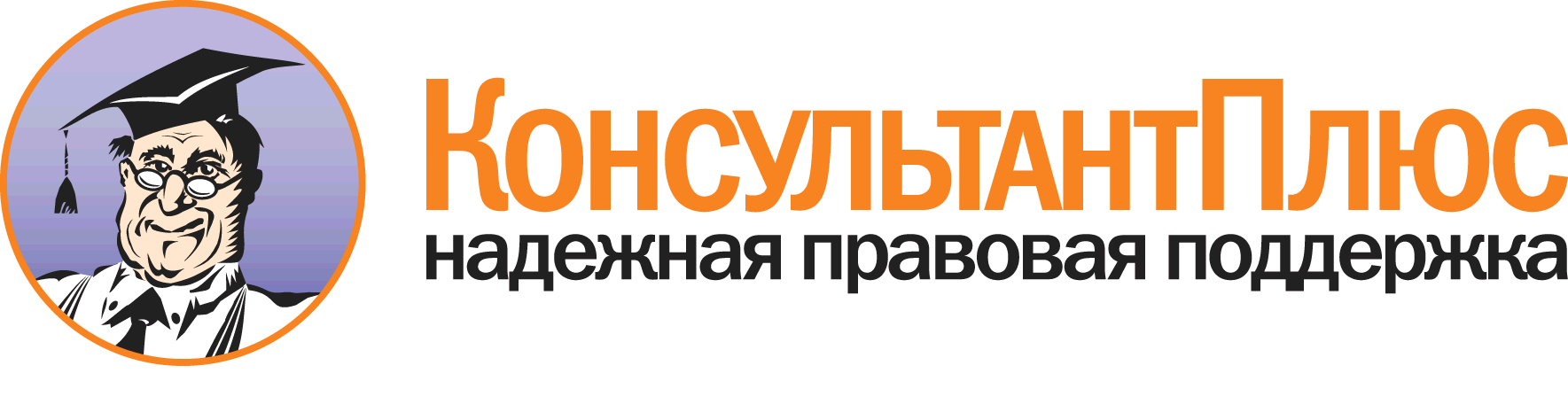 "Положение об административно-общественном контроле за охраной труда в учреждениях образования"(утв. Постановлением Президиума ЦК профсоюза работников народного образования, высшей школы и научных учреждений от 01.07.1987 N 7)Документ предоставлен КонсультантПлюс

www.consultant.ru

Дата сохранения: 01.04.2012ДатаСтупень 
контроля Выявленные 
недостатки 
и нарушения
по ОТ   Мероприятия 
по устранению
недостатков 
и нарушений Срок   
исполненияОтметка о выполнении 
(дата, подпись отв. 
за исполнение)    1  2    3     4      5     6          